A MESZK XI. Szakdolgozói Tudományos Kongresszus Siófokon 2022.09.08-10. között került megrendezésre.Megyénkből 30 szakdolgozó vett részt a Kongresszuson.MESZK Szakmai Díjat megyénkben Dr. Bajnayné Kiss Katalin (Mátészalka, Telephelyi Ápolási Igazgató h.) vehette át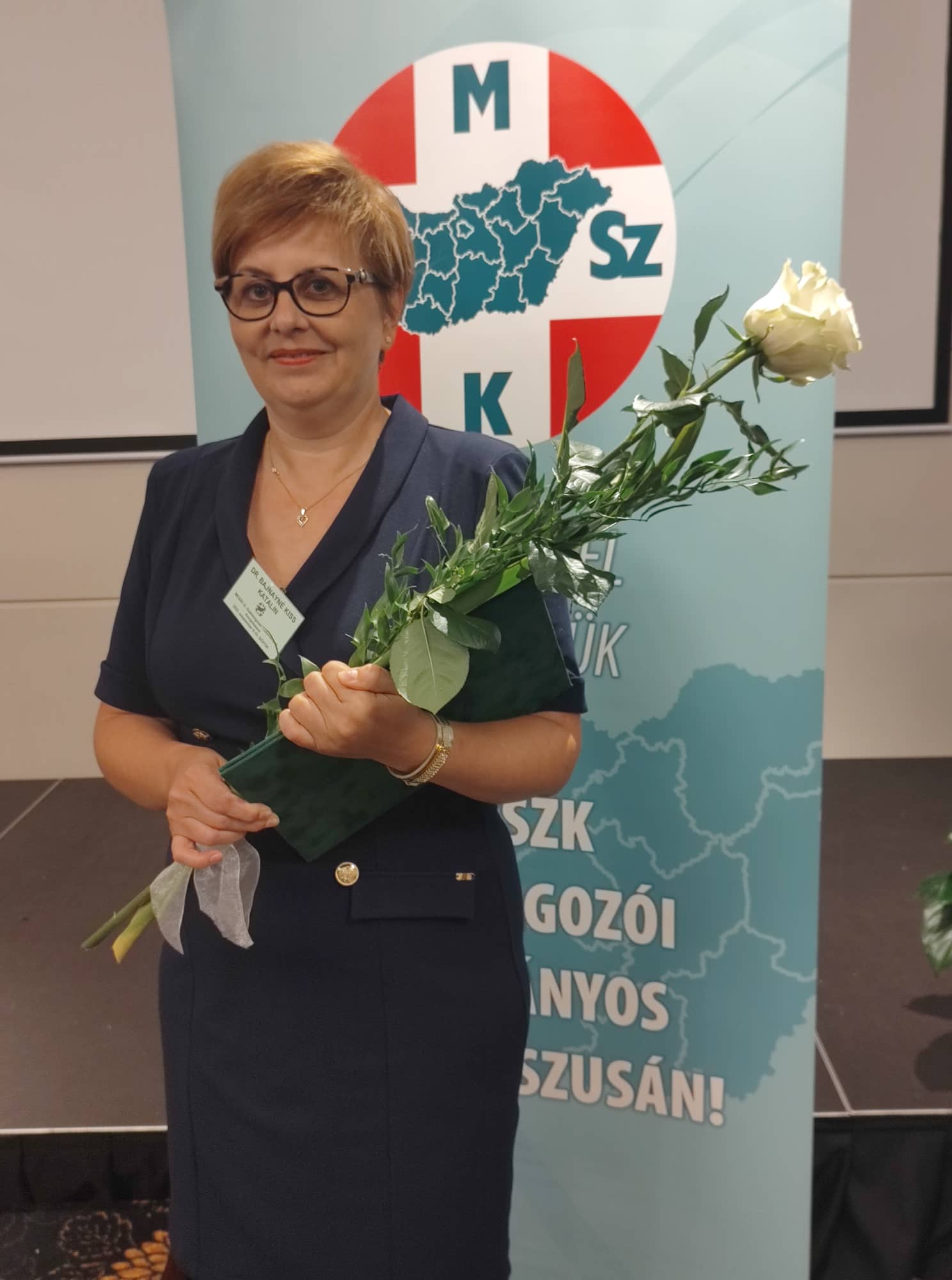 MESZK „Tagozatért Díj”-ban részesült Papp Sándor (Fehérgyarmat, Rehabilitációs osztály Vezető Ápoló)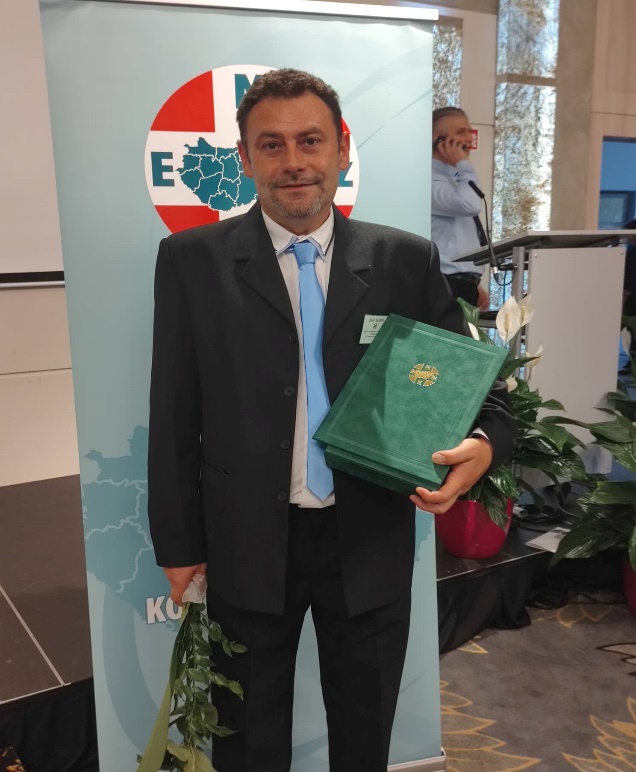 Megyénket összesen 11 előadó képviselteNyíregyháza: 5 előadás (Kubancsik István, Soltész Judit, Székely Attiláné, Kiss Ibolya, Sebőkné Farkas Éva)Fehérgyarmat: 1 előadás (Gyimesi Gábor)Mátészalka: 1 előadás (Jakab Józsefné)Nagykálló: 1 előadás (Virág Jánosné)Kisvárda: 3 eladás (Potorné Kovács Anikó, Takácsné Jenei Éva, Petranics MariannaSoltész Judit és Székely Attiláné szekció elsőhelyezést értek el előadásukkal.Szívből gratulálunk az elismerésekhez valamint az előadásokhoz!